Беседа со старшеклассниками работника прокуратуры13 апреля заместитель прокурора Тамалинского района Книгина Э.А. провела беседу со старшеклассниками. Она рассказала об ответственности подростков за хранение и распространение наркотических веществ.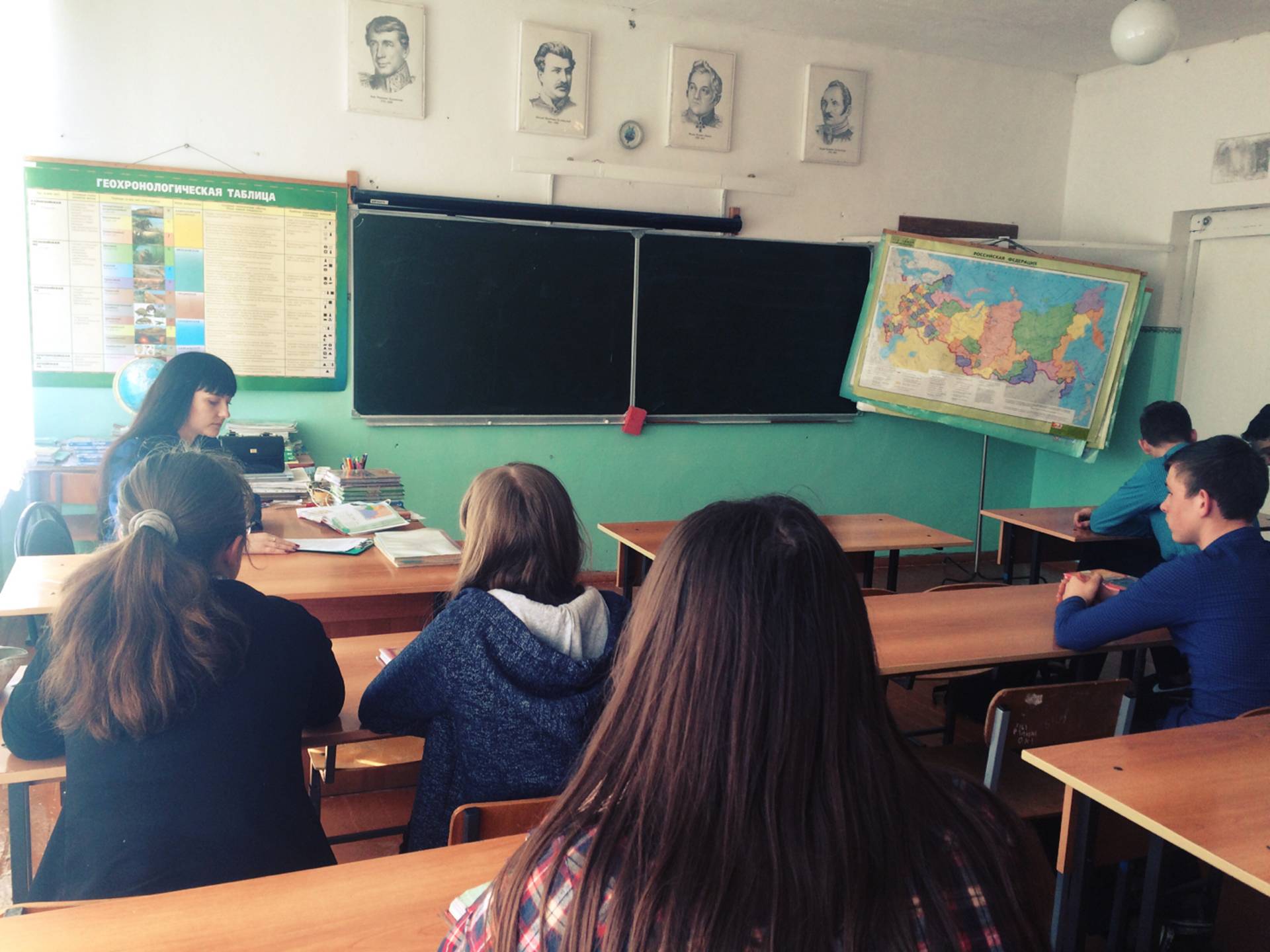 